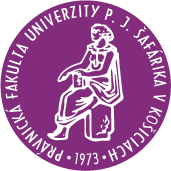 Prihlasovací formulár na medzinárodnú vedeckú konferenciuStav a perspektívy verejných financií v EÚ2. - 3. jún 2022, KošiceFormulár zasielajte na adresu: anna.romanova@upjs.sk Účastník Účastník Meno: Priezvisko: Tituly: Email: Afiliácia (názov, adresa inštitúcie): Účasť na konferencii Účasť na konferencii Zúčastním sa   fyzicky   onlineZúčastním sa aj so sprevádzajúcou osobou  áno   niePrezentácia príspevku:  zúčastním sa iba pasívne (bez príspevku a ani nevystúpim) zúčastním sa s príspevkom a aj vystúpim vystúpim iba ústne, písomný príspevok nezašlem zašlem písomný príspevok, ale nevystúpimVýber sekcie: 	 Rozpočet EÚ	 Nehnuteľnosti v zdaňovaníNázov príspevku: Názov príspevku v AJ:Fakturačné údaje (povinné)Fakturačné údaje (povinné)Názov organizácie: Adresa organizácie: IČO: DIČ: IČ DPH: IBAN: SWIFT/BIC: Názov a adresa peňažného ústavu: